Страшные истории для бесстрашных детей.Многие из вас, ребята, с интересом читают и слушают страшные сказки, истории о ведьмах, колдунах, вампирах и прочей нечисти.Сегодня мы приглашаем вас в необыкновенное путешествие — в край маленьких и больших волшебников.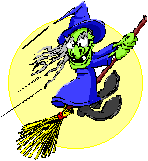 Рекомендуем почитать эти книги :Александрова Г. А. Домовенок Кузька и его сундучок: Сказочная повесть / Худож. А. Шахгелдян. — М.: Стрекоза, 2000. — 93 с.: ил. — (Б-ка шк.).Андерсен Г.-Х. Волшебный холм: Сказки / Рис. В. Панова. — М.: Дет. лит., 1977. — 348 с.Биссет Д. Дракон Комодо: Сказки и повести. — М.: Ангара, 1993. — 176 с.: ил.Волков А. М. Волшебник Изумрудного города: Сказка / Худож. П. Владимирский. — М.: Сов. Россия, 1984. — 175 с.: ил.Гауф В. Карлик Нос: Сказка / Пер. с нем. М. Сапь; Рис. Н. Ирисовой. — М.: Дет. лит., 1985. — 48 с.Гримм В., Гримм  Я. Сказка о том, кто ходил страху учиться / Худож. А. В. Маков. — М.: ИНТО, 1993. — 24 с.Миллиган С. Чашка по-английски: Стихи, сказки. — М.: Дет. лит., 1991. — 47 с.: ил.Науменко Г. М. Детские страшилки / Рис. М. Федоровской. — М.: Планета детства, 1999. — 16 с.Науменко Г. М. Духи черного леса: [Ужасные истории] / Худож. О. Налетова. — М.: Астрель; АСТ, 2001. — 192 с.: ил.Носов Н. Н. Тук-тук-тук: Рассказ / Худож. А. Слепков. — М.: Астрель; АСТ, 2000. — 19 с.: ил.Остер Г. Б. Детские суеверия. — М.: РОСМЭН, 1996. — 61 с.: ил.Остер Г. Б. Ужасные задачи про потерявшихся детей / Худож. А. Артюх. — М.: Планета детства, 2000. — 16 с.: ил.Перро Ш. Синяя борода: Сказка / Худож. В. Нагаев; Пер. с фр. М. Булатова. — М.: Малыш, 1991. — 16 с.: ил.Пройслер О. Маленькая Ведьма / Пер. с нем. Э. Ивановой; Худож. О. Ионайтис. — М.: ОЛМА-ПРЕСС, 2001. — 96 с.: ил.Пройслер О. Маленький Водяной и другие сказки / Пер. с нем. Ю. Коринец; Рис. И. Кабакова. — М.: Дет. лит., 1985. — 256 с.: ил.Сапгир Г. В. Принцесса и людоед: Веселые стихи. — М.: Малыш, 1991. — 53 с.: ил.Чарская Л. А. Сказки голубой феи. — Рига: Альбатрос; ИПП «Янтарный сказ», 1995. — 144 с.Уайльд О. Кентервильское привидение и другие сказки: Пер. с англ. — М.: АО «Внешторгиздат», 1994. — 192 с.Успенский Э. Н. Красная Рука, Черная Простыня, Зеленые Пальцы: Страшная повесть для бесстрашных школьников. — Ставрополь: Кн. изд-во, 1991. — 47 с.Янссон Т. Муми-тролль и другие: Повесть-сказка / Пер. со швед. В. Смирнова; Рис. Т. Янссон. — М.: РОСМЭН-Издат., 2000. — 110 с.: ил. — (Читаем в шк. и дома). 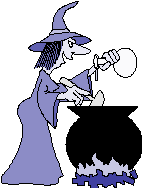 